Навстречу к искусству6 апреля 2017 года в МАДОУ ЦРР – детский сад №24 «Улыбка» состоялся ежегодный муниципальный  фестиваль музыкального творчества  «Волшебный сад П. И. Чайковского»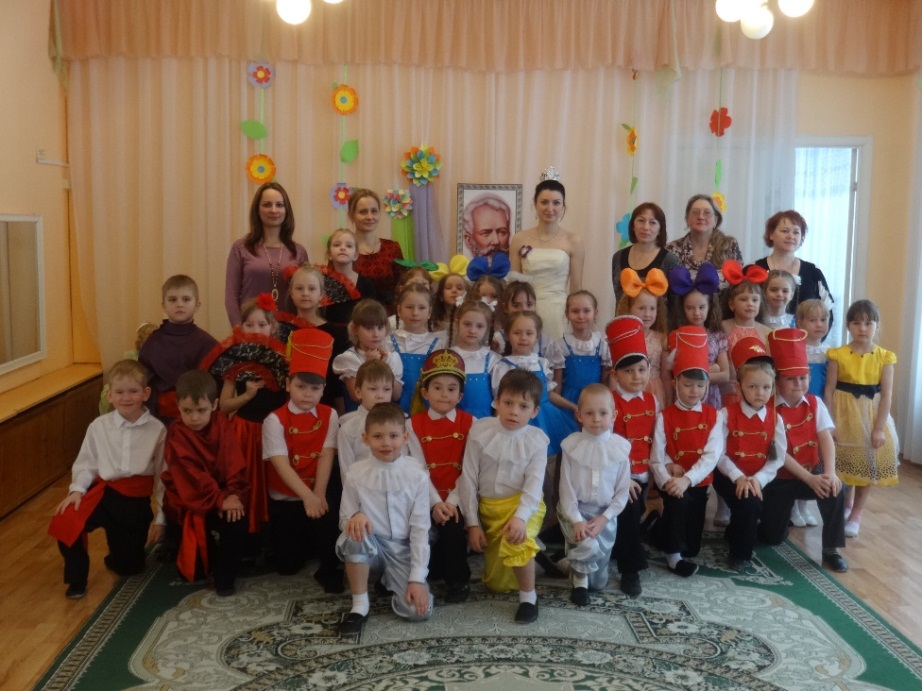 Дети подготовительной группы «Почемучки» детского сада №27 «Чебурашка» показали танец с палочками «Фея Драже» из балета П.И.Чайковского «Щелкунчик» Подготовила номер музыкальный руководитель, Васильева Мария Георгиевна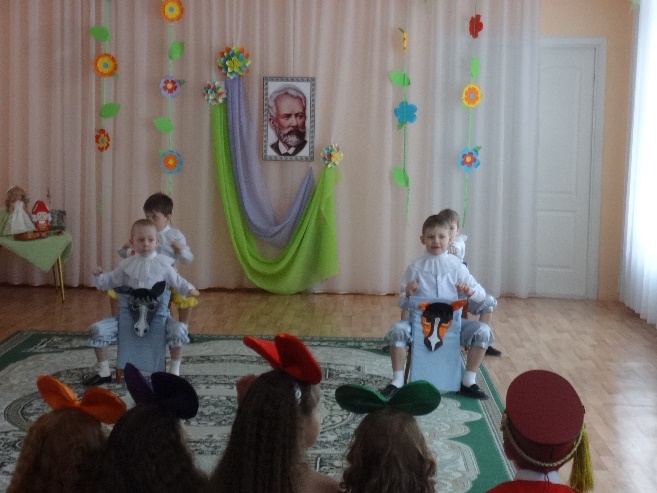 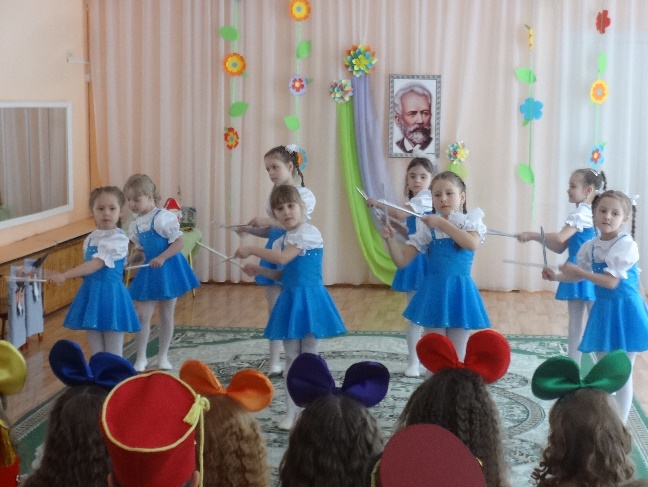 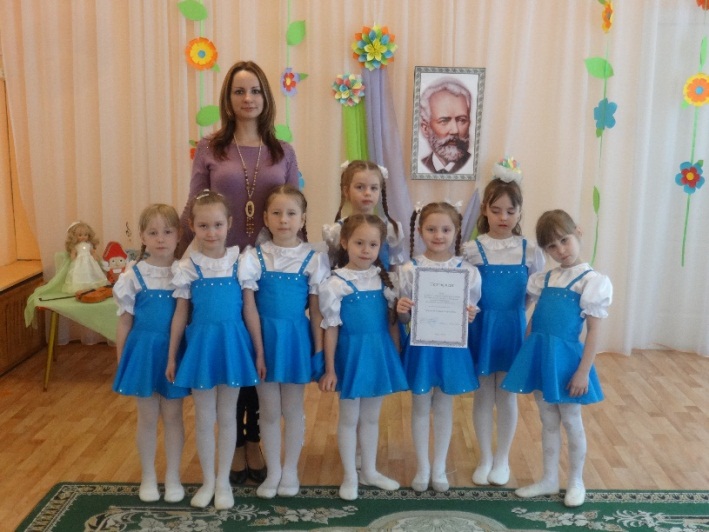 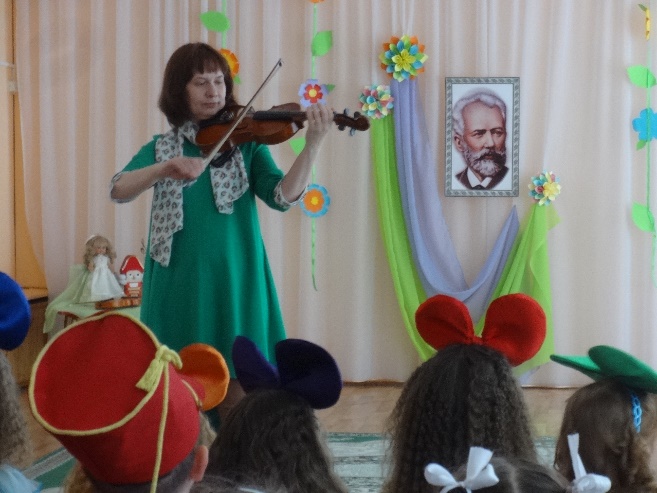        Благодарим организаторов данного фестиваля за приобщение  детей к музыкальному наследию П.И.Чайковского        